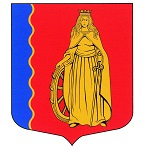 МУНИЦИПАЛЬНОЕ ОБРАЗОВАНИЕ«МУРИНСКОЕ ГОРОДСКОЕ ПОСЕЛЕНИЕ»ВСЕВОЛОЖСКОГО МУНИЦИПАЛЬНОГО РАЙОНАЛЕНИНГРАДСКОЙ ОБЛАСТИАДМИНИСТРАЦИЯПОСТАНОВЛЕНИЕ12.11.2021                                                                                          № 289        г. МуриноО внесении изменений в Положение о молодежном коворкинг-центре, утвержденное постановлением администрации от 04.10.2021 № 254 «Об организации молодежного коворкинг – центра»В соответствии с Федеральным законом от 06.10.2003 № 131-ФЗ «Об общих принципах организации местного самоуправления в Российской Федерации», уставом муниципального образования «Муринское городское поселение» Всеволожского муниципального района Ленинградской области,  администрация муниципального образования «Муринское городское поселение» Всеволожского муниципального района Ленинградской областиПОСТАНОВЛЯЕТ:1. Внести изменения в Положение о молодежном коворкинг-центре, утвержденное постановлением администрации от 04.10.2021 № 254 «Об организации молодежного коворкинг-центра», изложив его в новой редакции согласно приложению к настоящему постановлению.  2. Опубликовать настоящее постановление в газете «Муринская панорама» и разместить на официальном сайте муниципального образования «Муринское городское поселение» Всеволожского муниципального района Ленинградской области в информационно-телекоммуникационной сети «Интернет».3. Настоящее постановление вступает в силу с момента его подписания.4. Контроль за исполнением настоящего постановления возложить                               на заместителя главы администрации Левину Г.В.Глава администрации                                                             		 А.Ю. БеловПриложение к постановлению администрации   МО «Муринское городское поселение» от 12.11.2021 № 289 Положение о молодежном коворкинг – центре 1. Основные положения1.1. Настоящее Положение регулирует деятельность молодежного коворкинг – центра, организованного на базе муниципального казенного учреждения «Центр муниципальных услуг» (далее – МКУ «ЦМУ») муниципального образования «Муринское городское поселение» Всеволожского муниципального района Ленинградской области (далее –МО «Муринское городское поселение»), определяет его цели, задачи, функции и порядок организации работы. 1.2. Молодежный коворкинг-центр осуществляет свою деятельность в соответствии с действующим законодательством Российской Федерации, нормативными правовыми актами Ленинградской области, Стандартом деятельности молодежных коворкинг-центров на территории муниципальных образований Ленинградской области, утвержденным приказом Комитета по молодежной политике Ленинградской области от 23.07.2019 № О-4/2019, нормативно правовыми актами МО «Муринское городское поселение», локальными актами МКУ «ЦМУ» и настоящим Положением.1.3. Молодежный коворкинг-центр является общественным пространством, обеспечивающим создание условий для успешной социализации и эффективной самореализации молодёжи, направленной на раскрытие её потенциала, а также содействие успешной интеграции молодёжи в общество и повышению её роли в жизни муниципального образования «Муринское городское поселение» Всеволожского муниципального района Ленинградской области. 1.4. Молодежный коворкинг-центр осуществляет свою деятельность в тесном взаимодействии и сотрудничестве с органами местного самоуправления, образовательными, производственными, общественными и иными учреждениями и организациями, с гражданами.1.5. В настоящем Положении используются следующие основные понятия: 1.5.1. Молодежный коворкинг-центр - организованное пространство, оснащенное оборудованными рабочими местами, предоставляемыми на необходимый срок (час, день, неделю, но не более 30 дней подряд) с необходимым для организации и ведения обучающей, образовательной, добровольческой, предпринимательской, деятельности набором услуг, оказываемых на его территории;1.5.2. Резиденты молодежного коворкинг-центра - физические лица в возрасте от 14 до 35 лет включительно:- зарегистрированные по месту жительства (месту пребывания) на территории МО «Муринское городское поселение» и проходящие обучение по образовательным программам общего, среднего профессионального образования, высшего образования (по очной форме обучения);- проходящие обучение в образовательных организациях, осуществляющих деятельность по образовательным программам общего, среднего профессионального образования, высшего образования (по очной форме обучения), расположенных на территории МО «Муринское городское поселение»;- зарегистрированные по месту жительства (месту пребывания) на территории МО «Муринское городское поселение» и являющиеся членами многодетных и/или малообеспеченных семей, дети, находящиеся в трудной жизненной ситуации;- являющиеся членами совета по развитию малого и среднего предпринимательства при администрации МО «Муринское городское поселение»;- являющиеся членами молодежного совета при главе администрации МО «Муринское городское поселение»;-  являющиеся участниками добровольческого (волонтерского) объединения «Илья Муромец» МО «Муринское городское поселение». -  реализующие социально значимые проекты на территории МО «Муринское городское поселение». Порядок признания проектов социально значимыми определяется администрацией МО «Муринское городское поселение». - являющиеся участниками иных молодежных организаций (движений) деятельность которых связана с реализацией государственной молодежной политики на территории Ленинградской области.           1.5.3. Партнёры – юридические лица, получившие гранты Ленинградской области и/или субсидии с бюджета МО «Муринское городское поселение» и  заключившие с МКУ «Центр муниципальных услуг» договор/соглашение о некоммерческом сотрудничестве (партнерстве) с целью совместного и согласованного сотрудничества в сфере государственной молодёжной политики и добровольчества (волонтерства).2. Цели, Задачи и функции молодЕжного Коворкинг-центра2.1. 	Целью создания молодежного коворкинг-центра является: формирование благоприятных условий для всестороннего развития молодежи, развитие общественных объединений, деятельность которых связана с реализацией полномочий МО «Муринское городское поселение» в сфере молодежной политики, а также стимулирование молодежной предпринимательской активности на территории МО «Муринское городское поселение» путем создания инфраструктуры для реализации мероприятий по работе с молодежью на территории МО «Муринское городское поселение». 2.2. Задачи молодежного коворкинг-центра:- формирование молодежного актива МО «Муринское городское поселение»;- формирование здорового образа жизни и профилактика асоциальных проявлений в молодёжной среде; - разработка и реализация социальных, творческих и научных проектов, программ и мероприятий в сфере поддержки молодёжи, поддержки семьи, пропаганде здорового образа жизни, сохранения исторический памяти, охраны окружающей среды, укреплению межнационального согласия и патриотизма, направленных на развитие потенциала молодёжи;-  создание сообщества общественных объединений, деятельность которых связана с реализацией полномочий на территории МО «Муринское городское поселение» в сфере молодежной политики; - создание молодежного предпринимательского сообщества                                                                   с участием резидентов молодежного коворкинг-центра, субъектов малого и среднего предпринимательства (в том числе потенциальных);- предоставление консультационных и информационных услуг                                                          по вопросам реализации полномочий на территории МО «Муринское городское поселение» в сфере молодежной политики.           2.3. Функции молодежного коворкинг – центра:          - обеспечение функционирования коворкинг-центра и организация доступа целевой аудитории к его инфраструктуре (созданным оборудованным рабочим местам, помещениям, ресурсам);          - организация и проведение обучающих мероприятий, конференций, семинаров, тренингов, мастер-классов, иных мероприятий, направленных на реализацию полномочий в сфере молодежной политики на территории МО «Муринское городское поселение»;         - взаимодействие, обмен опытом с другими молодежными коворкинг-центрами в Ленинградской области, Российской Федерации;         - поддержка и развитие официального сайта коворкинг-центра, интеренет-страницы молодежного коворкинг-центра на официальном сайте МО «Муринское городское поселение» и в социальных сетях, своевременное размещение информации о планируемых и реализуемых мероприятиях;        - организация рекламной кампании, в том числе включающей размещение информации в средствах массовой информации, в других организациях.3. Целевая аудитория молодежного Коворкинг-центра  3.1. Целевая аудитория молодежного коворкинг-центра, включая, но не ограничиваясь, состоит из:- физических лиц от 14 до 35 лет (включительно);- общественных объединений, деятельность которых связана с реализацией молодежной политики на территории МО «Муринское городское поселение»;- субъектов малого и среднего предпринимательства (в том числе потенциальных).4. Виды услуг, предоставляемые молодежным Коворкинг-центром4.1. Базовый пакет услуг:- обеспечение оборудованным рабочим местом;- предоставление переговорной комнаты;- предоставление доступа к беспроводному высокоскоростному Интернету;- предоставление ящика для хранения личных вещей.4.2. Дополнительные услуги:- организация обучающих мероприятий, конференций, семинаров, тренингов, мастер-классов и иных мероприятий;- предоставление возможности копирования и печати, поддержка в рамках услуг, предоставляемых коворкинг-центром;- использование конференц-зоны.4.3. Базовый пакет услуг предоставляется всем резидентам на безвозмездной основе в порядке, установленном приказом МКУ «ЦМУ».4.4. Для лиц, не являющихся резидентами молодежного коворкинг-центра, все виды услуг предоставляются на платной основе в соответствии с тарифами, утвержденными администрацией МО «Муринское городское поселение».5. Порядок организации работы молодежного коворкинг-центра          5.1. Порядок организации работы молодежного коворкинг-центр, режим его работы, а также правила посещения молодежного коворкинг-центра, утверждаются приказом МКУ «ЦМУ».           5.2. Порядок и условия взаимодействия с партнерами определяются договором/соглашением о некоммерческом сотрудничестве (партнерстве) заключенным с МКУ «ЦМУ».           5.3. Мероприятия, проводимые должностными лицами администрации, депутатами совета депутатов МО «Муринское городское поселение» осуществляются на безвозмездной основе в соответствии с планом работы молодежного коворкинг-центра, утвержденного приказом МКУ «ЦМУ».6. Заключительные положения6.1. К отношениям, не урегулированным настоящим Положением, применяются положения законодательства Российской Федерации, а также нормативно - правовых актов Ленинградской области, нормативных правовых актов МО «Муринское городское поселение», локальных актов МКУ «ЦМУ». 